Муниципальное бюджетное дошкольное образовательное учреждение детский сад комбинированного вида «Полянка» п.Тыреть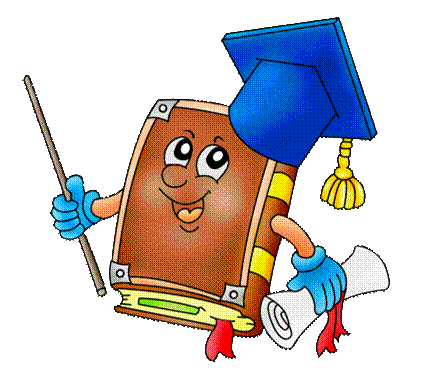 Доклад«Организация предметно-развивающей среды для детей с отклонениями в речевом развитии»Подготовила: учитель-логопед Миронова Марина ЮрьевнаПроблема преобразования образовательного пространства, в котором происходит воспитание, обучение и развитие ребёнка занимает особое место в педагогической  деятельности. При этом коррекционно-развивающей среде, как части целостной формы педагогической деятельности, отводится большая роль в речевом и психическом развитии детей, имеющих речевое недоразвитие. Важнейшими принципами функционирования такой среды являются принцип научности, природосообразности, перспективной направленности, комплексного использования предметов среды, принцип оптимального насыщения. Правильно организованная предметно-пространственная среда в группе создаёт возможности для успешного устранения речевого дефекта, преодоления отставания в речевом развитии и позволяет ребёнку проявлять свои способности не только на занятиях, но и в свободной деятельности, стимулирует развитие творческих способностей, самостоятельности, инициативности, помогает утвердиться в чувстве уверенности в себе, а значит, способствует всестороннему гармоничному развитию личности. Современный детский сад – это место, где ребёнок получает опыт эмоционально-практического взаимодействия с взрослыми и сверстниками в наиболее значимых для его развития сферах жизни. Возможности получения такого опыта расширяются при условии создания предметно-пространственной развивающей среды. Педагоги должны создать условия для формирования психических функций и коррекции речевых нарушений, реализации творческих способностей, выделив пространство для индивидуальных и коллективных игр, для моделирования и конструирования. При конструировании предметно-развивающей среды важно учитывать возраст, уровень развития каждого ребёнка, период обучения, сезонность, половой состав групп, интересы, способности и склонности всех воспитанников.Современные подходы к формированию предметной развивающей среды дошкольных учрежденийНаправление деятельности и развитие ребенка во многом зависит от нас, взрослых – от того, как устроена предметно-пространственная организация их жизни, из каких игрушек и дидактических пособий она состоит, каков их развивающий потенциал и даже от того, как они расположены. Все, что окружает ребенка, формирует его психику, является источником его знаний и социального опыта. Поэтому, именно мы, педагоги, берем на себя ответственность создать такие условия, которые способствовали бы наиболее полной реализации развития детей по всем психофизиологическим параметрам, т.е. организации предметно-пространственной среды.Развивающая среда – это единство социальных и природных факторов, которые могут влиять прямо или косвенно, мгновенно или долговременно на жизнь ребенка (т.е. социальная культура общества, собственно это тот мир, в который ребенок приходит, рождаясь на свет).

Развивающая предметная среда – это система материальных объектов деятельности ребенка, которая в свою очередь моделирует содержание духовного и физического развития ребенка.
 
Таким образом, предметно - пространственная среда — составная часть развивающей среды дошкольного детства. Речевое развитие - важнейшее условие полноценного развития детей. Для коррекции речевых недостатков, обогащения и совершенствования речи необходимо создавать благоприятную речевую среду, которая бы служила интересам, потребностям и развитию детей. Цель: Создание благоприятной образовательно-воспитательной коррекционно-развивающей среды, обеспечивающей успешную социализацию и интеграцию воспитанников с недоразвитием речи в окружающую среду. Смоделировать варианты предметно-развивающей среды, помогающие инициировать речевую активность детей, разбудить в каждом интерес к слову.  Задачи: 1.Осуществить личностно-ориентированную модель взаимодействия взрослых и детей; внедрить гибкое зонирование, способствующее развитию познавательных интересов; 2.организовать индивидуальную комфортность и эмоциональное благополучие каждого ребёнка; способствовать к изменению, корректировке и развитию среды; 3. сочетать привычные и неординарные элементы в эстетическом оформлении среды; учитывать возрастные различия детей. Коррекционно-развивающая среда в группе разделена по зонам.Информативная зона. Это может быть папка-передвижка со статьями. Родители читают эти статьи и используют полезные советы в воспитании своих детей.  В раздевалке также может быть расположена большая магнитная доска, на которой оформляются выставки поделок детей, сделанных на занятиях и поделок детей с родителями, сделанных дома. Каждый ребёнок дома с родителями сделал из подручного материала и принёс поделку в детский сад.  На тумбе перед магнитной доской располагается выставка.  С какой гордостью дети рассказывали бы о том, как они делали эту поделку.  Такие беседы развивают у детей связную речь, навыки словообразования,  коммуникативного общения. Коррекционная зона. Она представляет собой специально оборудованное пространство для игр поодиночке или небольшими группами. Интересной находкой при создании коррекционного уголка в старшей группе нашего явился сказочный домик: на крючках висят бабочки, птички, на крыше труба с вертушками для дыхательной гимнастики. В его оборудование входят стеллажи, расположенные на разном уровне, игровой, дидактический и наглядный материал, магнитная доска, ковролин.  С их помощью педагоги создают условия для коррекции отклонений в развитии детей, стимуляции речевой деятельности и речевого общения.Подбор игрового и дидактического материала осуществляется в индивидуальных папках. Материал, содержащийся в коррекционном уголке, имеет многофункциональный характер. Игры подобраны в порядке нарастающей сложности, направлены на развитие (коррекцию) речи и внеречевых психических процессов и функций, составляющих психологическую базу речи. Игровой и дидактический материал заменяться и пополняться в коррекционном уголке  будет постепенно. Необходимо разнообразить деятельность детей в коррекционном уголке. Дидактическое оснащение должно удовлетворять потребности актуального, ближайшего развития ребенка и его саморазвития. Пустое по содержанию предметное пространство утомляет, побуждает к безделью и агрессии. В то же время не следует перегружать уголок оборудованием, так как это затрудняет выбор. Чем сложнее и разнообразнее деятельность, тем нужнее речь, тем больше потребность в общении.Весь материал, подобранный специалистами группы, должен соответствовать возрасту детей. Опора на игру, как на ведущий вид деятельности дошкольников, обеспечивает педагогам значительный положительный эффект в коррекционной работе.  Игровой материал должен быть доступным для него. Это положительно влияет на развитие речи и интеллектуальное развитие в целом.В этой же зоне расположен мобильный развивающий компьютер.  Для компьютера  использована старая клавиатура.  Клавиши оклеены буквами трёх цветов: красные – гласные, синие и зелёные – согласные.  Длинные клавиши оклеены жёлтыми прямоугольниками – схемы предложений. Клавиши короче оклеены красными, синими и  зелёными квадратами и треугольниками – схемы слов.  Монитор сделан из магнитной доски. Ребёнок прикрепляет к доске картинку, анализирует слово, нажимает нужную клавишу на клавиатуре и выкладывает на «мониторе» схему этого слова.  Затем придумывает по данной картинке предложение, анализирует, нажимает нужные клавиши и выкладывает схему предложения. Радость удивления подталкивает детей играть в эту игру, тем самым развивая фонематическое восприятие, навыки анализа и синтеза, мелкую моторику пальцев рук.Особое место в предметном мире ребенка занимает игрушка. Она является другом в игре, собеседником.  Поэтому ключевым персонажем, хозяйкой уголка решено было сделать именно игрушку. Ведущей в коррекционном уголке может быть мягкая игрушка, игрушка-трансформер, кукла (обычная, бибабо, марионетка).Такая игрушка многофункциональна. Это обязательно должен быть одушевленный персонаж. Его способность двигаться (с помощью взрослого или ребенка), задавать вопросы или отвечать на них, загадывать загадки, придумывать интересные истории, приглашать в гости друзей, преподносить неожиданные сюрпризы вызывает у детей живой интерес, побуждает к речевой активности. У игрушки может быть яркий, подвижный язычок, с помощью которого легко объяснить малышам упражнения артикуляционной гимнастики.   Её одежда содержит различные элементы  для развития мелкой моторики рук  (кнопки, крючки, пуговицы, шнурки, липучки, пряжки, молнии, ленточки, зажимы и т.д.). Ткань, из которой сшита одежда, может быть разной, что позволяет детям легко усвоить названия материалов, а также охарактеризовать их свойства (с помощью тактильных ощущений). Цветовая гамма помогает запомнить основные и оттеночные цвета. Если у персонажа подвижные ручки или лапки, то с их помощью дети быстро осваивают навыки ориентации в схеме тела.Это  может быть кукла бибабо Говоруша.  Говоруша одета в народном стиле, юбка сзади застёгивается на липучки, которые дети могут расстёгивать и застёгивать. По низу юбки пришиты 10 пуговиц, на которые дети могут нанизывать цветочки, грибочки, геометрические фигуры. На юбке под фартуком расположен карман, в котором время от времени появляется игра-сюрприз. Из пряжи сделаны косы, которые дети могут расплетать и заплетать. Сенсорная зона «Волшебное поле», продолжением этой зоны является магнитная доска.   На волшебном поле может вырасти и зимний лес, и любая сказка. Сенсомоторная зона позволяет самостоятельно, с учётом возможностей каждого ребёнка, создавать сложные композиции, развивая пальчиковую моторику. Это помогает решать задачи автоматизации звуков, активизации словаря, развития навыков словообразования и грамматического строя речи, сенсомоторных функций, зрительного и слухового внимания, памяти, мыслительных операций.Через «Волшебное поле»  проходят все лексические темы:Осенний период – развивающая среда «Золотая осень», «Поздняя осень»1. Грамматические упражнения такие как:Образование родственных слов:  снег – снежный, снеговик, снегурочка… и т.д.2. Упражнения на развитие связной речи:Договаривание развёрнутых простых упражнений за воспитателем: Наш лес с приходом зимы…  изменился.  Вся земля укутана белым, пушистым...  одеялом; и т.д.Важно отметить, что в это время происходит развитие высших психических функций:Различение листьев разных деревьев по цвету, форме. Для этого можно провести игру «Узнай дерево по листьям», зрительное восприятие основных цветов и их оттенков - на  овощах и фруктах;Отгадывание загадок и т.д.Зона театральной деятельности представляет собой сказочный домик с набором кукол – героев сказок.  При разыгрывании различных сказок у детей развивается  связная речь, навыки согласования, словообразования, умение строить диалоги, развивается мелкая моторика пальцев.  Эта зона позволяет использовать в работе приёмы сказкотерапии.Мини-музей- отражает приоритетное направление детского сада – знакомство с родным краем и народным творчеством. Родители с детьми принимают активное участие в пополнении музея экспонатами. В результате дети становятся активными участниками создания среды.Художественно-речевая зона- уголок релаксации, где можно спокойно посидеть и полистать интересную книжку, которую любезно по просьбе малыша подаст педагог. Творческая деятельность берёт начало в раннем возрасте. Музыка, литература способствуют развитию творческих способностей.Образовательная зона- развитие познавательной и интеллектуальной деятельной деятельности и др. Экологическая зона,  которая даёт возможность обработки на ней 4 сезонов, а задуманная нами работа в развивающей среде позволяет «спроектировать» любую рабочую лексическую тему.  Цель такой оформляемой зоны – создать содержательно-смысловое «поле», благодаря которому можно решать и образовательные, и развивающие задачи. Важным моментом при этом мы считаем, что «проживая» определённую лексическую тему, педагогу удаётся создать творческую ситуацию коллективного общения, состязательности и сотрудничества между детьми.Организация  работы в этой зоне стимулирует развитие ребёнка, обеспечивает более высокий уровень познавательного развития, провоцирует его речевую активность. «Дети должны жить в мире красоты,игры, сказки, музыки, рисунка, фантазии, творчества.Этот мир должен окружать ребенка…»  В. Сухомлинский Умело организованная окружающая среда более чем на 50% снимает конфликтность в общении малышей друг с другом, снимает синдром тревожности в отсутствии близкого взрослого. Дети быстрее адаптируются в коллективе сверстников.У них возникает интерес к детскому саду, желание быть вместе со сверстниками 